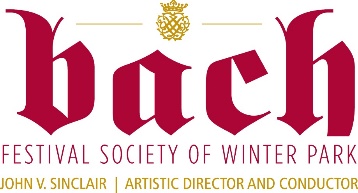 FOR IMMEDIATE RELEASEBach Festival Society of Winter Park presents 89th Season of classical choral, orchestral, and chamber music
(September 8, 2023 - Winter Park, FL)— The Bach Festival Society of Winter Park will present its 89th Season from October 2023 through May 2024.  The celebrated Bach Festival Choir, Orchestra, Youth Choir and Bach Vocal Artists will perform the works of contemporary and classical composers under the direction of Dr. John Sinclair, the Society’s Artistic Director and Conductor.  Dr. Sinclair has selected distinguished guest soloists and visiting artists for the regular season and Annual Bach Festival in February 2024.  The new season’s offerings are diverse in size and scope, from the intimate and interactive Insights & Sounds programs and Bach Vocal Artists’ recitals to the grand master choral works of Bach, Dvorak, Rossini, McCartney, Ricketts and Moravec and Campbell. Highlights include:Sir Paul McCartney's Oratorio Ecce Cor Meum (Florida Premiere) at Steinmetz HallJ.S. Bach's Magnificat in D with a collection of Handel's finest arias sung by Orlando native and Rollins alumnus, countertenor Brennan HallComposed for the Bach Festival Choir and Orchestra, Ted Ricketts’ Songs of War and Peace (World Premiere) draws inspiration from the writings of Stephen Crane and Walt Whitman Pulitzer Prize-winning composer Paul Moravec and Pulitzer Prize, GRAMMY Award-winning lyricist Mark Campbell’s GRAMMY nominated Sanctuary Road is a poignant oratorio with libretto based on the stories in William Grant Still’s memoir, The Underground Railroad.Screening of the classic silent film The Passion of Joan of Arc with a live performance of the soundtrack Voices of Light in the historic Knowles Memorial Chapel Second season of highest caliber chamber vocal performances by the Bach Vocal Artists Internationally renowned visiting artists: Eroica Trio, Fuoco Obbligato and tenThing – all female brass ensembleReturn of the Bach Festival Youth Choir with featured performances in McCartney’s Ecce Cor Meum and A Classic Christmas.“The music selected for you is vast in its styles, content, and scope with an attempt to not only capture your attention but your imagination while engaging you intellectually and emotionally.” -Dr. John V. Sinclair, Artistic Director and Conductor.The Bach Festival Society of Winter Park has been presenting world-class choral, orchestral and chamber music at Rollins College since 1935. Full Season ListingInsights & Sounds Haydn’s Music of Vienna (Oct 5) | Tiedtke Concert HallMcCartney’s Ecce Cor Meum (Oct 15) | Steinmetz HallEroica Trio (Oct 29) | Tiedtke Concert HallBach Vocal Artists: Handel’s Roman Vespers (Nov 2) | Knowles Memorial ChapelA Voctave Christmas (Nov 26) | Steinmetz HallA Classic Christmas (Dec 9 & 10) | Knowles Memorial Chapel89th Annual Bach Festival (Feb 2 - Mar 3, 2024)Adam Brakel, organ (Feb 2, 2024) | Knowles Memorial ChapelFuoco Obbligato (Feb 3, 2024) | Tiedtke Concert HallBach Vocal Artists: The Splendor of Baroque Magnificats (Feb 9, 2024) | Knowles Memorial ChapelSpiritual Spaces: Music to Reflect and Restore (Feb 10, 2024) | Knowles Memorial ChapelMoravec & Campbell: Sanctuary Road (Feb 17 & 18, 2024) | Knowles Memorial ChapelConcertos by Candlelight (Feb 24, 2024) | Knowles Memorial ChapelJ.S. Bach’s Magnificat in D Major, G.F. Handel‘s Countertenor Arias (Feb 25, 2024) | Knowles Memorial ChapelInsights & Sounds: Literary Folk Songs and Fairy Tales (Feb 29, 2024) | Tiedtke Concert HallRossini’s Stabat Mater, Rickett’s Songs of War and Peace (Mar 3, 2024) | Knowles Memorial ChapelVoices of Light: The Passion of Joan of Arc (Mar 15 & 16, 2024) | Knowles Memorial ChapeltenThing Brass Ensemble (Mar 17, 2024) | Knowles Memorial ChapelDvorak’s Stabat Mater (Apr 27 & 28, 2024) | Knowles Memorial ChapelBach Vocal Artists: Songs for the Soul (May 16, 2024) | Knowles Memorial ChapelBach in the CommunityIn addition to the programs presented by the Bach Festival Society of Winter Park, our talented musicians entertain at community events and partner with local and international arts and cultural organizations.Orlando Ballet: Balanchine Ballet: Serenade (Sep 21-24) | Dr. Phillips Center for the Performing ArtsBach Festival String EnsembleRoyal Philharmonic Orchestra (Oct 8) | Dr. Phillips Center for the Performing ArtsBach Festival ChoirRollins Museum of Art (Oct 24)Bach Chamber ChoirChristmas in the Park presented by the City of Winter Park and Morse Museum of American Art, FREE and open to the public (Nov 30)Bach Festival Choir and OrchestraLord of the Rings (Jan 26-28, 2024) | Dr. Phillips Center for the Performing ArtsBach Festival Choir and OrchestraCity of Winter Parks Annual Fourth of July Celebration in Central Park, FREE and open to the public. (Jul 4, 2024)Bach Festival Choir and Brass
About the Bach Festival Society of Winter ParkOur mission is to inspire the human spirit through extraordinary music, featuring powerful choral performances and innovative programming that celebrates the legacy of J.S. Bach. The 89th Season will showcase a dynamic array of world-class musicians and vocalists performing classical masterworks, and contemporary compositions that will delight, challenge and inspire listeners.About Artistic Director and Conductor John V. Sinclair
Bach Festival Society’s award-winning Artistic Director and Conductor John V. Sinclair is a career educator serving as Chair of the Music Department at Rollins College, as well as conductor of the International Moravian Music Festivals and Orlando’s Messiah Choral Society. Dr. Sinclair has conducted over 1000 performances of the beloved Candlelight Processional at Walt Disney World’s EPCOT leading singers from across the country. In his 34 years as Artistic Director and Conductor of the Society, Dr. Sinclair has elevated the quality of musicianship and strengthened the artistic capabilities of the choir by introducing challenging and diverse programming through powerful choral performances while sustaining the legacy of J.S. Bach and other great composers he influenced.-END OF RELEASE-